همکار گرامي جناب آقاي / سركار خانم دكتر ........................................عضو محترم هيأت علمي دانشگاه ........................................باسلام احتراماً بنا به پيشنهاد مدير محترم گروه........................................ ضمن ارسال يک نسخه از رسالۀ دکتری به همراه تصوير طرح پيشنهادی خانم/ آقاي   ........................................ دانشجوي دکتری رشتۀ ........................................  بدين‌وسيله از جنابعالي دعوت مي‌گردد به عنوان داور در جلسۀ دفاع از رسالۀ نامبرده که در روز.................... مورخ ........................... ساعت ........................ در محل ........................................ برگزار مي‌شود، شركت فرماييد. پيشاپيش از همکاري صميمانۀ جنابعالي سپاس‌گزاري مي‌شود.                              با آرزوي توفيق الهي                                دکتر......................                                                                                                             معاونت پژوهشی دانشکده.......................رونوشت : - رياست محترم دانشكده ................................. دانشگاه ........................................ ( برای استاد داور خارج از دانشگاه) - رياست محترم دانشکده برای استحضار- مدير محترم گروه ........................................- استاد راهنمای محترم دانشجو- کارشناس محترم پژوهشی و تحصيلات تکميلي دانشکده برای درج در پروندۀ دانشجو و اقدام مقتضیشماره: ...................تاريخ: .....................پيوست: .................باسمه تعاليفرم شماره 14دعوت نامه اساتيد داور معاونت پژوهش و فناوری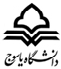 